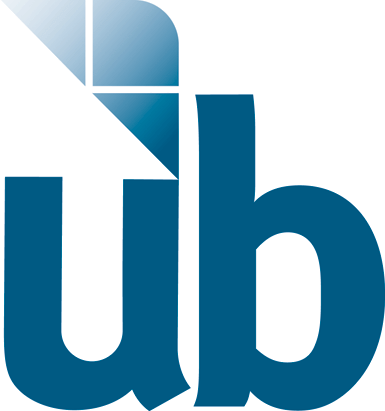 Ballot Marking Research Study at the University of Baltimore Description: We are studying the accessibility and usability of a ballot marking machine for the State of Maryland. During the study, you will be asked to mark and submit a ballot using a machine that has assistive technologies.   Participants will be compensated $80 to cover the costs of their time and transportation.  The details of the study are listed below:Time: 		  By appointment. Study will take about an hour. When:		  April 23rd-30th, 2014Compensation: $80Location: 	  University of Baltimore   Academic Center Room # 205 S		  1420 N Charles St		  Baltimore, MD 21201If you would like to participate:	Email: ubusabilitylab@gmail.com	Call: 410-837-1974 	Or fill out our online questionnaire:https://docs.google.com/forms/d/1LKgAszSrrx-WAewcOMq5dbtkFGIytPlz4SlDVY3e6gc/viewformIf you have any questions, please call us at 410-837-1974 or email us at ubusabilitylab@gmail.com